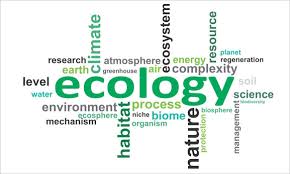 Ecosystem RubricYou followed directions as specified 		(50 points)	___________ in the assignment.  You put effort into the  			       	(30 points)	___________project and you put your name on it.The project was turned in on time 		(20 points)	___________and you used correct spelling and grammar.Total Science Grade   __________________